Mülki dövriyyənin müəyyən iştirakçılarına mənsub ola bilən və dövriyyədə olmasına xüsusi icazə əsasında yol verilən (mülki dövriyyəsi məhdudlaşdırılmış) əşyaların dövriyyəsi üçün xüsusi icazə verilməsi məqsədi ilə müraciətin və sənədlərin qəbuluNəzərinizə catdıraq ki “Mülki dövriyyənin müəyyən iştirakçılarına mənsub ola bilən və dövriyyədə olmasına xüsusi icazə əsasında yol verilən (mülki dövriyyəsi məhdudlaşdırılmış) əşyaların dövriyyəsi üçün xüsusi icazə verilməsi məqsədi ilə müraciətin və sənədlərin qəbulu” xidmətindən istifadə etmək üçün portala “E-imza” sertifikatı ilə daxil olmalısınız.(Şəkil 1)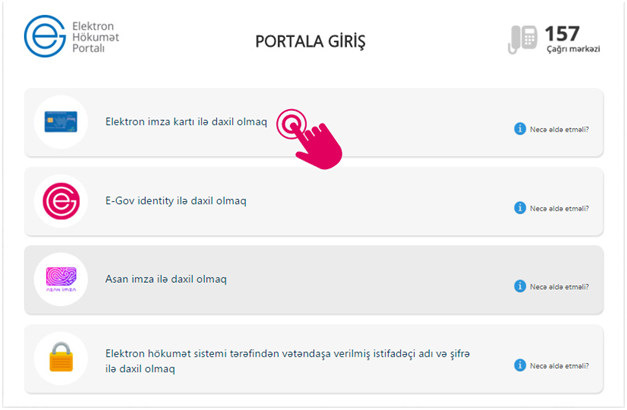                                                           Şəkil 1Rabitə və Yüksək Texnologiyalar Nazirliyinin təqdim etdiyi elektron xidmətləri arasında yararlanmaq istədiyiniz xidməti seçim edib, daxil olun: (Şəkil 2)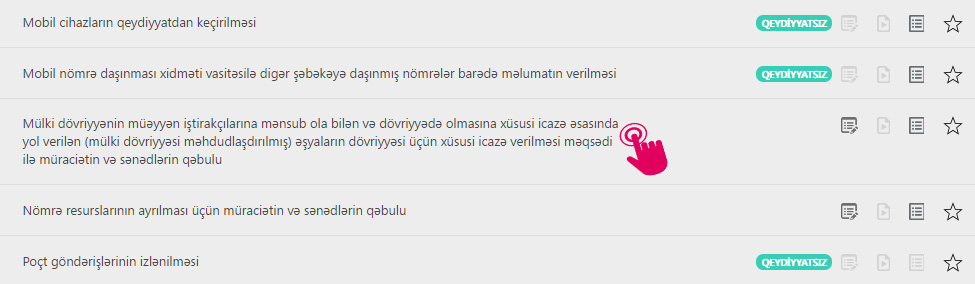                                                          Şəkil 2Açılan pəncərədə “Yükləyin” düyməsin seçməklə ərizə formasın yükləyin. Daha sonra e-imza ilə imzalanmış ərizəni və sənədlərin siyahısı bölməsində tələb olan sənədləri  yüklədikdən sonra “Göndər” düyməsin seçərək elektron müraciətinizi tamamlayın.(Şəkil 3)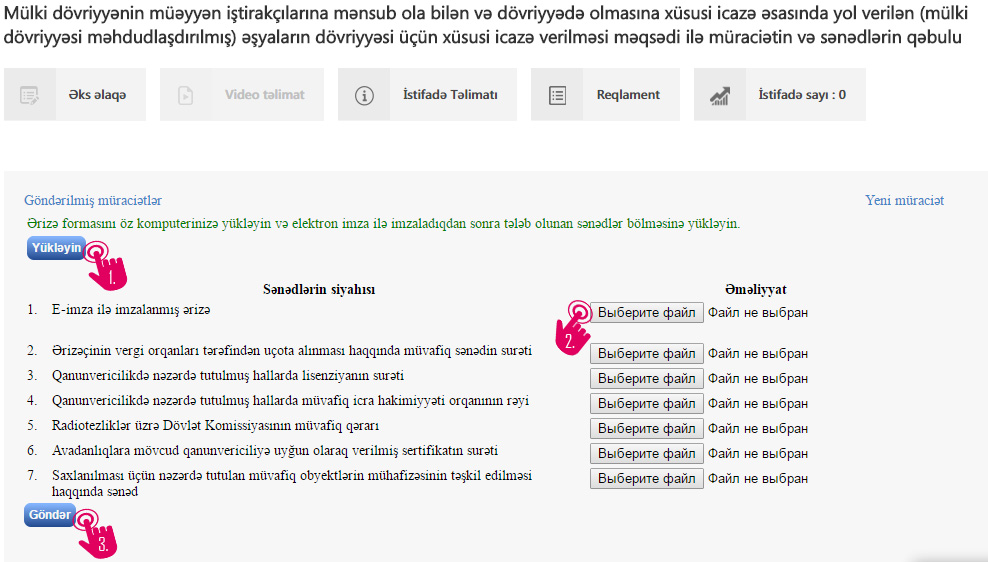                                                           Şəkil 3